Düsseldorf/Schondra, 26.01.2018„Wer nicht wagt, der nicht gewinnt.“: 10.000 Euro gehen nach SchondraWagemut von Unterfränkin belohnt: Das Team der Deutschen Postcode Lotterie überrascht eine Gewinnerin aus Schondra mit 10.000 Euro. Dank des gezogenen Postcodes 97795 BG erhält sie den dritten Straßenpreis der Januar-Ziehung. Doch nicht nur ihr brachte der Glücksbesuch etwas Gutes.Vorfreude vorprogrammiert: Im Landkreis Bad Kissingen konnte sich eine Teilnehmerin der Deutschen Postcode Lotterie über 10.000 Euro freuen. Kerstin* war nach der Vorankündigung des Besuchs schon ganz aus dem Häuschen: „Ich wusste gar nicht, was ich sagen soll. Ich habe nicht gedacht, dass ihr wirklich kommt“, strahlte sie Postcode-Moderator Felix Uhlig an. „Die Gewinnnachricht war im Vorfeld schon so aufregend!“ Als sie den Scheck, den ihr der Postcode 97795 BG beschert hatte, dann wirklich in den Händen hielt, war die Krankengymnastin aus Schondra komplett sprachlos.Die 38-Jährige betreibt gemeinsam mit ihrer Mutter ein Familienunternehmen. Das kam Postcode-Fotograf Wolfgang zu Gute, denn er plagte sich mit den Anzeichen eines Hexenschusses. Kerstin, die seit Oktober 2016 Teilnehmerin bei der Soziallotterie ist, bot ihm sofort eine Behandlung an. Glück für das Glücksboten-Team, denn sonst wären anschließende Gewinnerüberraschungen wohl ins Wasser gefallen.Keine Zweifel an der Postcode LotterieDie frischgebackene Hauseigentümerin freute sich ungemein über die schöne Straßenpreis-Summe. Zweifel an einem Gewinn hatte Kerstin übrigens nie: „Gar keine sogar. Ich habe bereits drei Mal 10 Euro bei der Postcode Lotterie gewonnen und das Geld war immer ganz schnell auf meinem Konto. Das war schon toll!“ Von der Lotterie gehört hatte sie auf Facebook und fand: „Das Konzept ist sehr interessant und ich probiere grundsätzlich gerne mal sowas aus. Da halte ich es mit: Wer nicht wagt, der nicht gewinnt.“30 Prozent für gemeinnützige ProjekteFür die 38-jährige Physiotherapeutin war neben der Gewinnmöglichkeit noch etwas anderes ausschlaggebend: „Ich habe das mit den Förderprojekten gleich am Anfang gelesen und fand die Idee unglaublich gut, dass ein Teilbetrag gute Zwecke unterstützt.“ Kerstins Los verhalf nicht nur ihr zu dem Gewinn von 10.000 Euro, es unterstützte auch soziale Projekte in ihrer Nähe, zum Beispiel das Freiwilligenprojekt ‚Biosphärenreservat Rhön‘ von Bergwaldprojekt e.V. Stephen Wehner, Vorstand des Vereins, freut sich mit: „Wir gratulieren der Gewinnerin herzlich und möchten ihr und allen anderen Teilnehmern der Deutschen Postcode Lotterie danken. Durch ihren Loskauf konnten wir im Sommer 2017 im Biosphärenreservat Rhön mit Unterstützung von über 50 Freiwilligen wertvolle Biotopflächen des vom Aussterben bedrohten Birkhuhns pflegen und damit einen wirksamen Beitrag zu seinem Arterhalt leisten.“Von jedem Losbeitrag gehen 30 Prozent an Förderprojekte aus den Bereichen Chancengleichheit, Natur- und Umweltschutz und sozialer Zusammenhalt. Informationen zu den Projekten und zur Bewilligung von Fördergeldern sind unter www.postcode-lotterie.de/projekte abrufbar.* Der Deutschen Postcode Lotterie ist der Umgang mit personenbezogenen Daten wichtig. Wir achten die Persönlichkeitsrechte unserer Gewinner und veröffentlichen Namen, persönliche Informationen sowie Bilder nur nach vorheriger Einwilligung. 
Über die Deutsche Postcode LotterieDie Deutsche Postcode Lotterie ging im Oktober 2016 an den Start. Die niederländische ‚Postcode Loterij‘ wurde im Jahr 1989 gegründet, 2005 folgten die ‚Svenska PostkodLotteriet‘ in Schweden und ‚The People’s Postcode Lottery‘ in Großbritannien. Weitere Informationen unter www.postcode-lotterie.de oder auf Facebook www.facebook.com/PostcodeLotterie. Das Prinzip: Mit dem Postcode zum MonatsgewinnZum 1. Januar 2018 ändert die Deutsche Postcode Lotterie ihren Spiel- und Gewinnplan: Beim Monatsgewinn werden dann 250.000 Euro unter allen Gewinnerlosen mit dem gezogenen Postcode und weitere 250.000 Euro unter allen übrigen Gewinnerlosen der zugehörigen Postleitzahl aufgeteilt. Außerdem reichen die täglichen Geldgewinne von 10 Euro, die sonntags für jedes Los in 500 gezogenen Postcodes ausgezahlt werden, über 1.000 Euro, die von Montag bis Freitag für jedes Los in einem gezogenen Postcode winken, bis hin zum Straßenpreis von 10.000 Euro, der samstags für jedes Los in einem gezogenen Postcode garantiert ist. Der Gewinner des vierten Straßenpreises erhält zusätzlich zum Geldpreis einen Neuwagen.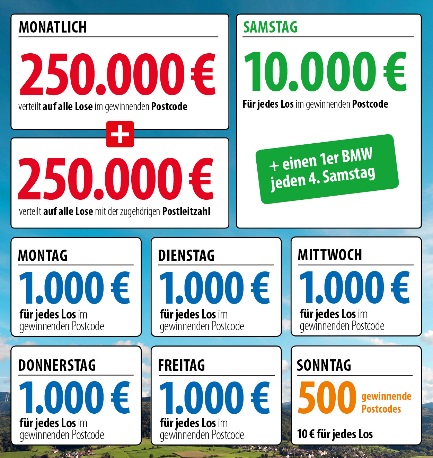 Die Projekte: Gewinnen und zugleich in der Nähe helfen30 Prozent des Losbeitrags fließen in soziale Projekte in der direkten Nähe der Teilnehmer. Ein Beirat unter Vorsitz von Prof. Dr. Rita Süssmuth entscheidet über die Auswahl der Projekte aus den Bereichen sozialer Zusammenhalt, Chancengleichheit und Natur- und Umweltschutz. Weitere Informationen unter www.postcode-lotterie.de/projekte.Die Ziehung: Persönliche GewinnbenachrichtigungDie monatliche Ziehung besteht aus fünf Einzelziehungen. An diesen Ziehungen nehmen sämtliche gültigen Lose teil. Die Gewinner werden per Anruf, Brief oder E-Mail informiert. Die Teilnahme ist ab 18 Jahren möglich. Die nächste Ziehung ist am 2. Februar.
Pressekontakt: 
Sabine Haeßler 
Presse und Kommunikation 
Deutsche Postcode Lotterie 
Martin-Luther-Platz 28 
D-40212 Düsseldorf 
Telefon: +49 (0) 211 94283839 
Mobil: +49 (0) 173 2596177 
E-Mail: sabine.haessler@postcode-lotterie.de